ŠPORT, PETEK, 24.4.2020UČNA TEMA: Vaje za kondicijo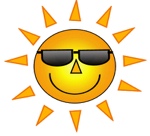 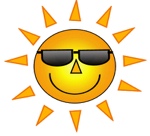 Preobleči se v športno opremo in dobro ogrej svoje telo. Poišči prostor, kjer nikogar ne motiš in ni nevarnosti, da se poškoduješ. Delaš vaje, ki so narisane in zapisane v spodnji sliki. Vsako vajo delaš pol minute, nato 15 sekund počivaš. Ko končaš krog, imaš 3 minute počitka. Vse skupaj ponoviš vsaj 5 krat.Na koncu ne pozabite pretegniti mišic in sprostiti svojega telesa 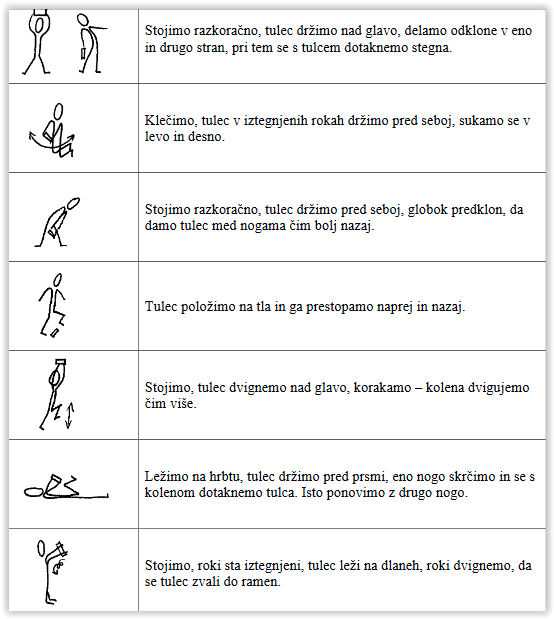 